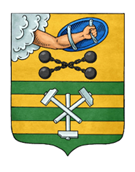 ПЕТРОЗАВОДСКИЙ ГОРОДСКОЙ СОВЕТ36 сессия 28 созываРЕШЕНИЕот 18 декабря 2020 г. № 28/36-662Об установлении предельного размера тарифа за однупоездку в наземном электрическом транспорте на регулярныхгородских маршрутах для ПМУП «Городской транспорт»В соответствии с Федеральным законом от 06.10.2003 № 131-ФЗ 
«Об общих принципах организации местного самоуправления в Российской Федерации», Законом Республики Карелия от 26.12.2005 № 950-ЗРК 
«О наделении органов местного самоуправления муниципальных районов и городских округов государственными полномочиями Республики Карелия
 по регулированию цен (тарифов) на отдельные виды продукции, товаров и услуг», постановлением Правительства Республики Карелия от 01.11.2007 
№ 161-П «О способах государственного регулирования цен (тарифов)
 в Республике Карелия», учитывая решение комиссии по регулированию цен, тарифов, наценок, надбавок на товары, работы и услуги субъектов ценового регулирования, Петрозаводский городской Совет РЕШИЛ: Утвердить предельный размер тарифа за одну поездку в наземном электрическом транспорте на регулярных городских маршрутах для Петрозаводского муниципального унитарного предприятия «Городской транспорт» в размере 25 рублей.Установить, что ПМУП «Городской транспорт» из бюджета Петрозаводского городского округа предоставляется субсидия на возмещение недополученных доходов в связи с оказанием услуг по транспортному обслуживанию населения Петрозаводского городского округа наземным электрическим транспортом по разовым проездным билетам в 2021 году
 в соответствии с постановлением Администрации Петрозаводского городского округа от 07.06.2017 № 1869 «Об утверждении Порядка предоставления субсидий юридическим лицам (за исключением субсидий государственным (муниципальным) учреждениям), индивидуальным предпринимателям - производителям товаров, работ, услуг из бюджета Петрозаводского городского округа на возмещение недополученных доходов в связи с оказанием услуг по транспортному обслуживанию населения Петрозаводского городского округа электротранспортом по разовым проездным билетам и по месячным проездным билетам для студентов и школьников» в пределах ассигнований, предусмотренных в бюджете Петрозаводского городского округа на 2021 год на указанные цели, в размере, определяемом за каждый реализованный в январе-декабре 2021 года разовый проездной билет как разница между фактической себестоимостью 2021 года перевозки одного пассажира в наземном электрическом транспорте и применяемым предприятием размером тарифа за одну поездку в наземном электрическом транспорте на регулярных городских маршрутах для ПМУП «Городской транспорт», но не более чем 12,32 руб.Признать утратившим силу Решение Петрозаводского городского Совета от 18.12.2019 № 28/28-549 «Об установлении предельного размера тарифа за одну поездку в электротранспорте на регулярных городских маршрутах для ПМУП «Городской транспорт».Настоящее Решение вступает в силу с 01.01.2021.И.о. ПредседателяПетрозаводского городского Совета                                   А.Ю. ХанцевичГлава Петрозаводского городского округа                          И.Ю. Мирошник